De politieraad deelt mee dat de overzichtslijst van de genomen raadsbesluiten met beknopte omschrijving van de daarin geregelde aangelegenheden ter inzage ligt van het publiek op het secretariaat – Frederik de Merodestraat 88 (4de verdieping – na afspraak 015 46 40 03).Openbare zittingVoorstel data zittingen politieraad Rivierenland in 2024. Goedkeuring.Beleid. Samenwerkingsovereenkomst ZSG Antwerpen 2024. - Goedkeuring. Kennisgeving goedkeuring zonaal veiligheidsplan 2023-2026. - Kennisneming.Zittingsverslag politieraad - Proces Verbaal politieraad donderdag 19 oktober 2023. - Goedkeuring.Beslissing tot toetreding CREAT aankoopcentrale (TMVS). - Goedkeuring.ICT. Vastlegging lastvoorwaarden en wijze van gunnen aankoop en installatie van een nieuwe cloud telefooncentrale. - Goedkeuring.Financiën - Begroting 2024. – GoedkeuringHR. Cofinanciering van politieschool Campus Vesta - Politiezone Overeenkomst cofinanciering. – Goedkeuring.
HR. Bekrachtiging cofinanciering van Campus Vesta onder de voorwaarde zoals opgenomen in de "Overeenkomst cofinanciering Campus Vesta - politieopleidingenHR. Verwerkingsovereenkomst tussen Campus Vesta en lokale politie Rivierenland. – Goedkeuring.HR. Vacantverklaringen mobiliteitscyclus 2024/01 voorpolitiezone Rivierenland. – Goedkeuring.HR. Vacantverklaringen mobiliteitscyclus 2023/05 voor politiezone Rivierenland. – Goedkeuring.TGPZ - Interzonale samenwerkingsovereenkomst voor de ontwikkeling, het gebruik en het onderhoud van politionele oplossingen PZA. – Goedkeuring.PUNTEN BESLOTEN VERGADERING13, 14 en 15.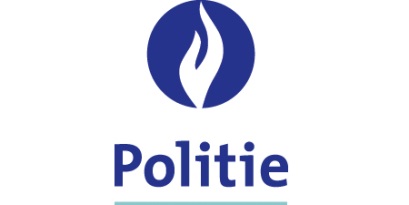 POLITIEZONERivierenlandPOLITIERAAD21 december 2023BESLISSINGSLIJST  PUBLIEK